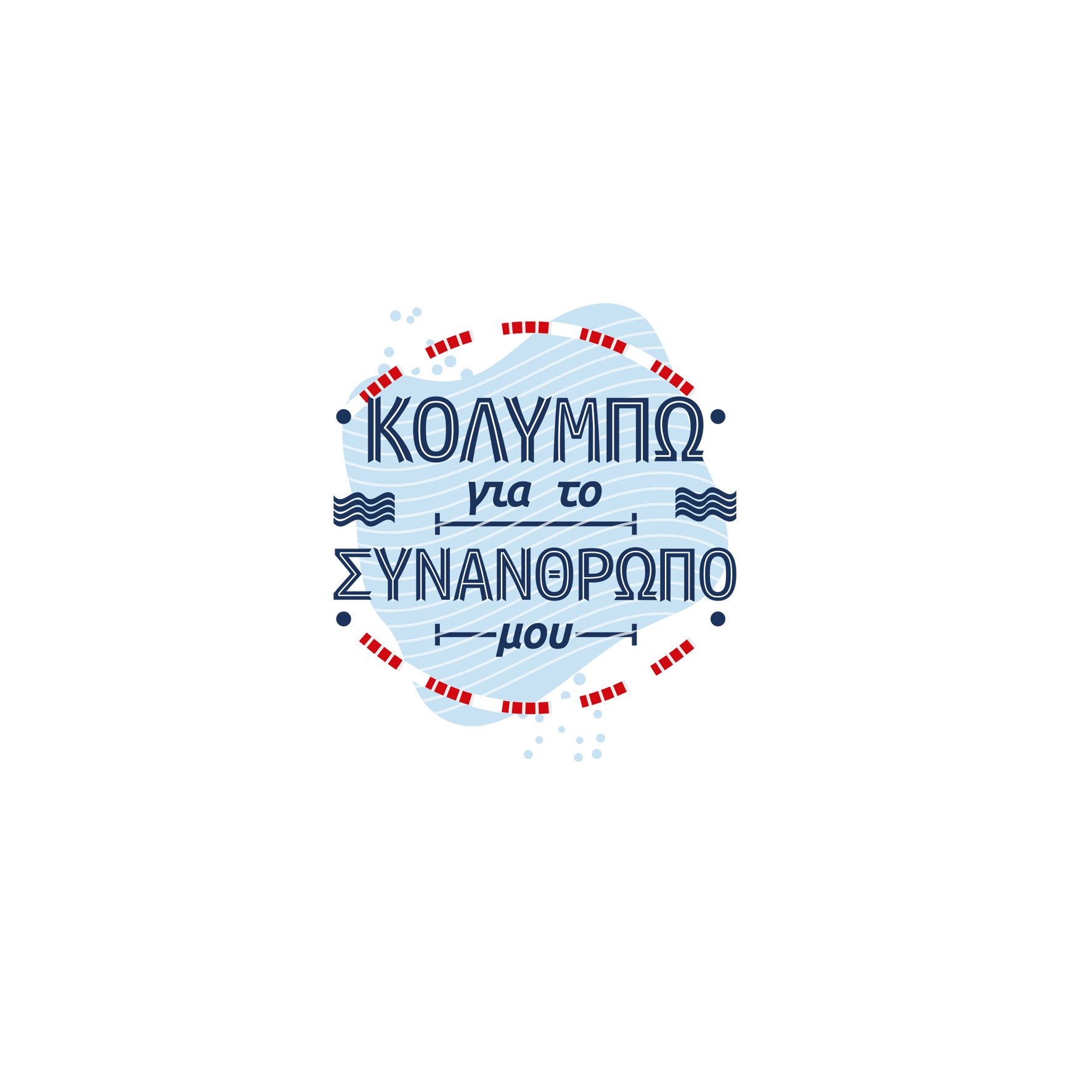 RULES1000m FreestyleThere will be 9 swimmers in every lane.The race will be held in one raw with maximum of 72 swimmers.Priority will be given based on the registration submission’ s date.In the case of reaching the maximum number of athletes, we will make arrangement in order to participate to the Realay race with a team. The race will start with the first swimmer in each lane and the next will follow in every 10”sec.The timming will start with the first swimmer ’s start and at the finish there will be a deduction of seconds based on the swimmers starting position. For example there will be a deduction of 10”sec from the 2nd swimmer, 20”sec from the 3rd etc  Swimmers are allowed to swim any swimming style and even change it during the race. Swimmers can pause and hold on the pool’s walls or lanes. But are NOT allowed to pull the lanes to start again.Registration fee: €10 / Athlete.For Classification purposes there will be the following age Groups based on Cyprus Swimming Federation’s standarts  2007 and younger2005 - 20062003 - 20042001 - 20022000 and olderTeam Realy 5 Χ 200m FreestyleEvery team should have 5 athletesEvery swimmer will swim the distance of 200mSwimmers are free to use any style they prefer.Registration fee:  €50/ Team For Classification purposes there will be the following categoriesMenWomenMixedRecordsAll participants will receive a participant certificate.Trophies will be awarded to the first 3 winners of each category on the both event races.Participation trophies will be given to all the rest participants.Best times in all categories in both event races will be announces as “Best Games Records” Submit the registration FormsA signed form from minors parents / guardians in mantαdory. Last date for submission is on Thursday 2nd of May 2019Registration fees can be payed at the Iacovou Swimming Centre or during the Athlete’ s Registration before the event.Registration forms can be submitted:By hand at Iacovou Swimming Centre in Limassol, Call at 25384020Through Fax: 25734334 or by email: info@iacovouswim.com